Добрый день, ребята. Сегодня мы продолжаем тему мотивации личности.Прошу настроиться на занятие. Сосредоточьтесь, углубитесь в себя и постарайтесь ответить на три простых вопроса: Чего Я ХОЧУ? Что мне НАДО сделать? Что я МОГУ сделать? Долго над ответами не думайте. Если вариантов много, выберите самый простой и понятный или самый первый пришедший в голову. Запишите свои ответы на листочки (время на выполнение 3-5 минут).Давайте вспомним, что мотив – это некая побудительная сила, которая приводит человека к соответствующему действию: каков мотив – таково и действие. Реализуя мотив и определённое действие, мы таким образом удовлетворяем свои потребности. Иногда в этом не так легко разобраться. Потому что потребность и мотив не так очевидны и окружающим, и самому человеку. Особенно в наших отношениях – ох и нелегко разобраться.Как вы догадываетесь, что в одной и той же ситуации разные люди ведут себя по-разному. Даже один и тот же человек может по-разному себя повести. И от чего это зависит?В особо сложных ситуациях человек даже может растеряться и не сразу выбрать, как себя повести. И это происходит тогда, когда в нём борются несколько мотивов. Наверняка вы с этим сталкивались. Элементарно, мыть в семье посуду вы можете потому что привыкли, потому что хотите действительно помочь родителям (у них и так полно дел), потому что знаете, что если не вымоете, то «вам прилетит», или потому что вам уже сто раз сказали и в следующий раз у вас отберут планшет на неделю. Наши поступки по отношению к другим людям вызваны разными побудительными силами. Мы делаем что-то для других людей и потому, что симпатизируем им, любим их, и потому, что «так положено», так принято в обществе. Важно понимать, что движет нами в том или ином случае.Вот, например, страх, боязнь наказания иногда осознается нами так или по-другому, иногда мы делаем что-то, может, не осознавая зачем, а может, думая, что из лучших побуждений, но в основе – все тот же страх.Или наверняка известный вам пример про ребёнка, который капризничает, плохо себя ведёт. На первый взгляд, он будто хочет испортить отношения, поругаться с другими, делает назло. Но на самом деле этот ребёнок испытывает дефицит внимания и старается вызвать это внимание и даже любовь таким вот странным способом.Задание: Вспомните два случая – один, когда вы сделали что-то для другого человека потому, что боялись его или чьего-то еще гнева, осуждения, наказания, хотя в тот момент и не осознавали этого, и другой, когда вы сделали что-то для другого по той же причине, но при этом прекрасно понимая, почему вы это делаете.Поделитесь, если это возможно.А теперь вспомните примеры из жизни, два поступка, продиктованных стремлением следовать социальной норме, «быть как все», «не высовываться».Для анализа и Обсуждения.Что было труднее выполнить, не было ли трудно рассказать об этом и т. д. Давайте обратимся к методике исследования своих мотивов, которую мы выполнили прошлый раз («Я хочу» и «Я не хочу»).Попробуйте отнести каждое из высказываний к одному из видов мотивов.Всё ли получилось? Если возникли сложности с определением мотива, давайте разбираться вместе. Итак, посмотрите на свои ведущие мотивы. Согласны ли вы с результатами. Каково ваше отношение к этому? Что для вас это означает, какие чувства вызывает? Хочется ли что-то поменять?Каждый наш поступок продиктован тем выбором, который мы осуществляем. Иногда сознательно, иногда неосознанно. Говоря научным языком психологии, в основе поведения лежит выбор актуального мотива и следование за этой побудительной силой. Так мы имеем поступок.Прочитайте следующие рассуждения великих:А. П. Чехов в письме к своему брату Николаю писал, какими он себе представляет воспитанных людей. Прислушайся к его словам: «Они уважают человеческую личность, а потому всегда снисходительны, мягки, вежливы, уступчивы… Они не бунтуют из-за молотка или пропавшей резинки… Они чистосердечны и боятся лжи как огня. Не лгут они даже в пустяках… Они не рисуются, держат себя на улице так же, как и дома. Они не болтливы и не лезут с откровенностями, когда их не спрашивают. Они не унижают себя с той целью, чтобы вызвать в другом сочувствие. Они не играют на струнах чужих душ, чтоб в ответ им вздыхали и нянчились с ними. Они не говорят: “Меня не понимают!”, потому что все это бьет на дешевый эффект, пошло, старо, фальшиво…» Старайся, чтобы твое поведение соответствовало нравственным понятиям. Важнейшие нравственные понятия – добро, долг, справедливость, совесть, честь, счастье. Но эти понятия постольку нравственные, поскольку выражают твое искреннее чувство.Л. Н. Толстой замечал, что «нет ничего хуже притворной доброты. Притворство доброты отталкивает больше, чем откровенная злоба». Нравственные понятия не являются абсолютными, раз и навсегда данными, они меняются от эпохи к эпохе. Не следует, пытаясь оправдать свое поведение или некрасивый поступок, винить во всем обстоятельства: дескать, они вынудили меня сделать так. Это неверно. В одних и тех же жизненных обстоятельствах люди ведут себя по-разному. Все зависит от их нравственной позиции.Австрийский психолог Виктор Франкл, прошедший во время Второй мировой войны через ужасы гитлеровского концлагеря, пишет: «В концентрационном лагере, например… мы были свидетелями того, что некоторые из наших товарищей вели себя как свиньи, в то время как другие были святыми. Человек носит в себе обе эти возможности, и то, которая из них будет актуализирована, зависит от его решения, а не от условий». Как по-разному вели себя люди в тяжелые для нашего общества времена! Многие из тех, кого мы привыкли с детства уважать, вернее почитать, теперь выглядят по меньшей мере жалкими, а чаще – преступниками, другие же, о ком мы почти ничего не знали, вызывают глубокое уважение и благодарность за то, что они поступали по совести и всем своим поведением сохранили для потомков веру в человека.Вопрос. Согласны ли вы, что воспитанность – это не только хорошие манеры, а нечто более глубокое и существенное в человеке. Это «нечто» – внутренняя культура, или интеллигентность, в основе которой лежит уважение к другому человеку?Ваше домашнее задание. Постарайтесь выбрать время, когда вы спокойны и вас не будут отвлекать, подойдите к выполнению задания вдумчиво.Подумайте, что вы получили от окружающих (родных, близких, друзей, учителей и др.) такого, что можно было бы назвать «дар» в полном смысле слова. При этом может получиться примерно такая таблица: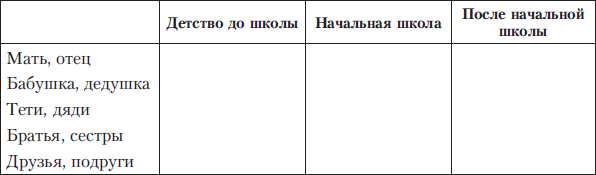 Заполните подобную таблицу. Столбец слева – круг влияющих на вас людей вы можете определить сами. Мы вернёмся к этому заданию на следующем уроке.Буду рада вашей обратной связи.В окончании нашего урока давайте вспомним наши ответы на три вопроса – Хочу, Могу, Надо (см. свои записи).Что вам делать из этого сложнее? Предполагаю, что это наши «Надо». Тем более в нашей жизни так много всего надо, так много людей нам говорят, что «Ты должен» сделать. А может вам даже частенько приходится слышать «Не важно, что ты хочешь, есть понятие «ты должен».И я вам хочу предложить некий волшебный трюк.Выберите любое своё «надо» как можно конкретнее и понятнее. Можно, которое вы написали на листочке или которое уже «горит», как надо. Ну, например, не просто «мне надо учиться», а «мне надо сделать реферат по истории на тему….». Делаем паузу и выписываем на чистый листочек «Мне надо…». Теперь начинаем волшебничать. Переворачиваем листок бумаги и пишем много-много раз и ещё прочитываем вдумчиво вслух «Я хочу….» (действие остаётся тем же). В нашем примере  «Я ХОЧУ написать реферат по истории про…». И просто сделайте это. Пишите и говорите. Далее можете заменить слово «хочу» на слово «МОГУ» и проделать то же самое. Поверьте, что вы хотите и можете. И приступайте к работе.Жду ваших отчётов и впечатлений. Прощаюсь до следующей встречи!Ваш педагог-психолог Анна Александровна Гордова